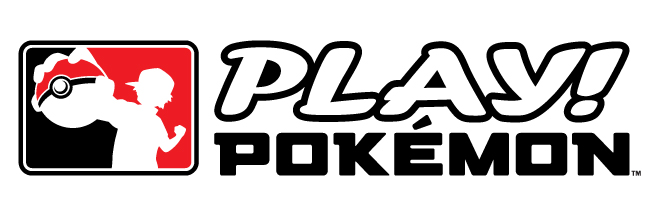 Play! Pokémon-MeisterschaftsseriePokémon-Sammelkartenspiel: Richtlinien für Veranstalter von Liga-Cups  Zuletzt aktualisiert am 27. März 2023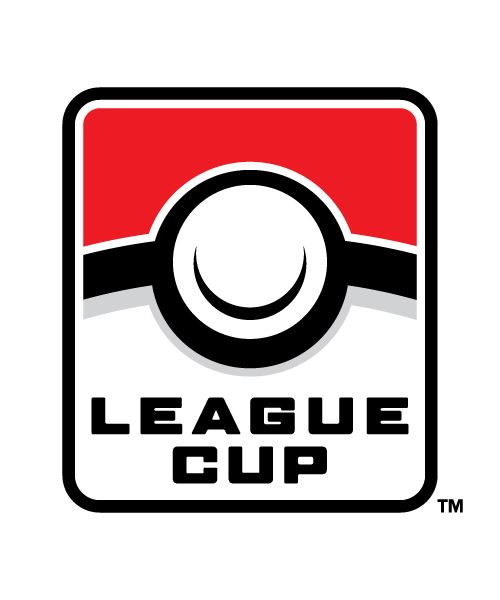 Über Liga-CupsHerzlichen Glückwunsch – Sie wurden ausgewählt, einen Pokémon-Liga-Cup auszurichten! Ihre Liga hat sich durch eine überzeugende Folge von Liga-Herausforderungen sowie Ihre akkurate und konsistente Liga-Berichterstattung die Möglichkeit verdient, dieses Event auszurichten. Diese spannende Veranstaltungsserie ist eine fantastische Gelegenheit für Ihre Spieler, Championship Points zu erhalten, was ihnen wiederum hilft, sich für größere, prestigeträchtigere Turniere wie die Pokémon-Weltmeisterschaften zu qualifizieren! Allgemeine Informationen dazu gibt es hier: Übersicht zu Liga-Cups 

HINWEISBei nicht ordnungsgemäßer Ausführung oder Berichterstattung eines Liga-Cups kann das Turnier für ungültig erklärt werden, was den Verlust aller Championship Points und der Möglichkeit, in Zukunft weitere Liga-Cups auszurichten, zur Folge hat. Wir bitten Sie daher darum, sich dieses Dokument sorgfältig durchzulesen und etwaige Probleme bei der Ausführung Ihres Turniers sofort unserem Kundenservice mitzuteilen, damit unser Serviceteam Ihnen gegebenenfalls helfen kann.
Austragen eines Liga-CupsStellen Sie vor dem Austragen eines Liga-Cups sicher, dass Ihr Veranstalter die neueste Version unserer Software, Tournament Operations Manager (TOM), heruntergeladen hat. Beachten Sie, dass dafür ein Computer mit einem 64-Bit-Betriebssystem notwendig ist. Die Software ist mit 32-Bit-Betriebssystemen nicht kompatibel.
Operative KriterienDer Einsatz von TOM ist vorgeschrieben. Turniersoftware von Drittherstellern darf nicht verwendet werden; ebenso ist es nicht zulässig, dieses Turnier manuell auszutragen. Das gesamte Turnier muss in der TOM-Software und im richtigen Format ausgetragen werden. Bei Nichtbefolgen kann der Liga-Cup für ungültig erklärt werden. Aufgrund dieser Anforderung ist die Option, die Turnierresultate über die Funktion „Manual Report“ hochzuladen, nicht verfügbar.
Liga-Cups müssen im Turniermodus des Sammelkartenspiel-Liga-Cups ausgetragen werden. Dadurch wird das Turnier konfiguriert, um den Anforderungen eines Liga-Cups zu entsprechen.
Sie müssen Sorge tragen, dass die Decklisten aller Teilnehmer eingesammelt werden – das ist für alle Events erforderlich, bei denen Championship Points verdient werden können. 
Liga-Cups müssen im Schweizer Format sowie im Einzelausscheidungsformat ausgetragen werden. Weitere Informationen finden Sie in Abschnitt 4.6.3 des Play! Pokémon-Turnierregel-Handbuchs, unter Regeln & Ressourcen auf der offiziellen Pokémon-Website.
Der Veranstalter entscheidet, ob die Schweizer Runden in Einzelspiel- oder Best-of-Three-Runden (Bo3) ausgerichtet werden. Die Top-Cut-Einzelausscheidungsphase muss in Best-of-Three-Runden ausgetragen werden.
Liga-Cups müssen vollständig ausgetragen werden. Das vorzeitige Ende eines Events durch das Melden von Runden mit falschen Informationen, wie z. B. drei Runden, in denen alle Spieler unentschieden gespielt haben, führt dazu, dass das Turnier für ungültig erklärt wird.
Staff-Mitglieder dürfen bei der Austragung eines Liga-Cups helfen, der Veranstalter muss jedoch ebenfalls anwesend sein. Veranstalter dürfen ihre Pokémon-Trainer-Club-Kontoinformationen unter keinen Umständen teilen und müssen für die Dauer ihrer Play! Pokémon-Turniere anwesend sein. Die unzulässige Nutzung und/oder das Teilen von Pokémon-Trainer-Club-Konten und Zugangsberechtigungen des Veranstalters kann den Ausschluss aus dem Professor-Programm zur Folge haben. Weitere Informationen zur Nutzung Ihres Pokémon-Trainer-Club-Kontos finden Sie in den Nutzungsbedingungen auf der offiziellen Pokémon-Website.
Preise und GebührenPreise in Form von Spielunterlagen werden automatisch Ihrer regulären Liga-Bestellung hinzugefügt und zusammen mit anderen Play! Pokémon-Werbematerialien verschickt. 
HINWEISFalls die Lieferung verspätet eintrifft und Sie beschließen, Ihren Liga-Cup vor Eintreffen der Preise auszutragen, sorgen Sie bitte auf eigene Kosten für die spätere Verteilung der Preise an Ihre Spieler.
Während der Hauptanreiz für Liga-Cups die Vergabe von Championship Points ist, empfehlen wir, einen Teilnahmepreis für jeden Spieler hinzuzufügen, wie beispielsweise ein Preispack (solange der Vorrat reicht) oder Boosterpacks (nach eigenem Ermessen). Der Champion jeder Altersklasse sollte eine Liga-Cup-Champion-Spielunterlage erhalten. Sie können nach eigenem Ermessen zusätzliche Preise anbieten, um die Teilnahme zu fördern, dies ist jedoch nicht erforderlich. 
TOM wurde so entwickelt, dass Spielerpaarungen basierend auf registrierten Teilnehmern berechnet werden. Wenn es in einer Altersklasse geringere Zahlen gibt, kann das Turnier unter Umständen in ein altersmodifiziertes Turnier umgewandelt werden, was bedeutet, dass Spieler unterschiedlicher Altersgruppen gegeneinander spielen. Hierbei handelt es sich nicht um einen Fehler. Bitte vergeben Sie die Preise bei diesem Event in angemessener Weise an die Sieger in jeder Altersklasse (es sollte einen Junioren-Champion, einen Senioren-Champion und einen Champion der Meisterklasse geben).
HINWEIS Preise und weiteres Werbematerial, die für den Gebrauch bei Play! Pokémon-Events bestimmt sind, müssen überall dort, wo es möglich ist, wie angewiesen verteilt werden. Werbematerial dieser Art darf von keinem Veranstalter in irgendeiner Form verkauft werden. 30 Tage nach Ablauf des Events, bei dem diese Preise verteilt werden sollten, können noch vorhandene Preise in Verbindung mit weiteren Play! Pokémon-Events nach Ermessen des Veranstalters verwendet werden. Geschieht dies nicht, müssen sie vernichtet werden.
BerichterstattungSollte beim Hochladen ein Fehler auftreten, geben Sie bitte ein Kundendienst-Ticket über das Kundenservice-Portal auf. Unsere Kundendienstmitarbeiter werden ihr Bestes tun, Ihnen beim Hochladen eines akkuraten Turnierberichts zu helfen.
Bitte beachten Sie, dass Liga-Cups nicht als Liga-Treffen zählen sollten und wir Spieler dieser Events nicht für die Spielerliste Ihrer Liga berücksichtigen, außer sie haben an einem Liga-Treffen teilgenommen. Bitte beachten Sie diese Faktoren in jeder Saison, wenn Sie über die Teilnehmer in ihrer Liga berichten, und denken Sie daran, nur Spieler einzubeziehen, die an Liga-Treffen während des entsprechenden Monats teilgenommen haben.
Weitere HinweiseGebührenAls Veranstalter können Sie von Spielern eine Gebühr für die Teilnahme am Event verlangen. Wir empfehlen eine geringe Gebühr, die in etwa den Kosten eines Boosterpacks entspricht, sowie einen angemessenen Teilnahmepreis für alle Teilnehmer.Beschränkungen am AustragungsortBerücksichtigen Sie bei der Planung Ihres Liga-Cups etwaige Einschränkungen hinsichtlich der Teilnehmerzahl, des Zeitraums und der Räumlichkeiten. Falls der Austragungsort eine maximale Teilnehmerzahl hat, teilen Sie dies Ihren Spielern bitte mit und treffen Sie entsprechende Vorkehrungen.SchiedsrichterDa Liga-Cups Teil der Pokémon-Meisterschaftsserie sind, empfehlen wir Ihnen, sich um die Hilfe von Professoren, die als Pokémon-Sammelkartenspiel-Schiedsrichter zertifiziert sind, zu bemühen, um den Spielern auf Ihren Events das bestmögliche Erlebnis zu bieten. Die Anwesenheit eines Schiedsrichters gewährleistet, dass die Spielregeln für das Pokémon-Sammelkartenspiel eingehalten werden, Nachfragen bezüglich der Regelauslegung von Karten geklärt werden und, wenn mehrere Schiedsrichter anwesend sind, die Spieler nicht zu lange warten müssen, bevor ihnen Aufmerksamkeit geschenkt werden kann.RessourcenProgramm-DokumentePlay! Pokémon-Liga-Handbuch Play! Pokémon-Turnierregel-HandbuchTutorials (z. T. auf Englisch)Tutorial zum Professor-ProgrammTutorial zum Erstellen eines Pokémon-Trainer-Club-KontosTutorial für die Tournament Operations Manager Software (TOM)Tournament Operations ManagerInformationen zum Herunterladen und Installieren der Tournament Operations Manager Software für Windows- und Mac-Betriebssysteme sind über diesen Link erhältlich.OP Market Development-Teams 
Europa, Naher Osten und Südafrika Sie können das in Europa ansässige Market Development-Team per E-Mail unter retailereurope@pokemon.com erreichen.
Vereinigte Staaten von Amerika, Kanada, Lateinamerika und Ozeanien Sie können das in den USA ansässige Market Development-Team per E-Mail unter playpokemon@pokemon.com erreichen.